П О С Т А Н О В Л Е Н И ЕПРАВИТЕЛЬСТВА КАМЧАТСКОГО КРАЯ     г. Петропавловск-КамчатскийВ соответствии с частью 3 статьи 1 Федерального закона от 27.07.2010 
№ 210-ФЗ «Об организации предоставления государственных и муниципальных услуг»ПРАВИТЕЛЬСТВО ПОСТАНОВЛЯЕТ:Утвердить дополнительный перечень услуг, оказываемых в Камчатском крае государственными и муниципальными учреждениями и другими организациями, в которых размещается государственное задание (заказ) или муниципальное задание (заказ), подлежащих включению в реестр государственных или муниципальных услуг и предоставляемых в электронной форме, согласно приложению к настоящему постановлению.Настоящее постановление вступает в силу через 10 дней после дня его официального опубликования.Губернатор Камчатского края      	                      		               В.И. ИлюхинПриложение к постановлениюПравительства Камчатского краяот _______________№_________Дополнительный перечень услуг, оказываемых в Камчатском крае государственными и муниципальными учреждениями и другими организациями, в которых размещается государственное задание (заказ) или муниципальное задание (заказ), подлежащих включению в реестр государственных или муниципальных услуг и предоставляемых в электронной формеКраевое государственное бюджетное учреждение «Камчатская государственная кадастровая оценка»1. Рассмотрение декларации о характеристиках объекта недвижимости, расположенного на территории Камчатского края.2. Рассмотрение замечаний, связанных с определением кадастровой стоимости, информация о которой содержится в промежуточных отчетных документах, составленных по результатам проведения государственной кадастровой оценки на территории Камчатского края.3. Предоставление разъяснений, связанных с определением кадастровой стоимости объектов недвижимости, расположенных на территории Камчатского края.4. Рассмотрение обращений об исправлении технических и (или) методологических ошибок, допущенных при определении кадастровой стоимости объектов недвижимости, расположенных на территории Камчатского края.Пояснительная записка 
к проекту постановления Правительства Камчатского края 
«Об утверждении дополнительного перечня услуг, оказываемых в Камчатском крае государственными и муниципальными учреждениями и другими организациями, в которых размещается государственное задание (заказ) или муниципальное задание (заказ), подлежащих включению в реестр государственных или муниципальных услуг и предоставляемых в электронной форме»Проект постановления Правительства Камчатского края разработан в соответствии частью 3 статьи 1 Федерального закона от 27.07.2010 № 210-ФЗ «Об организации предоставления государственных и муниципальных услуг» в целях обеспечения доступности предоставления услуг, связанных с определением кадастровой стоимости объектов недвижимости при проведении государственной кадастровой оценки, путем предоставления их в электронной форме, а также организации приема документов от заинтересованных лиц через филиалы и отделения КГКУ «Многофункциональный центр предоставления государственных и муниципальных услуг в Камчатском крае».Статьями 12, 14, 20, 21 Федерального закона от 03.07.2016 № 237-ФЗ «О государственной кадастровой оценке» при проведении государственной кадастровой оценки предусмотрено право заинтересованных лиц подать в бюджетное учреждение, созданное субъектом Российской Федерации и наделенное полномочиями, связанными с определением кадастровой стоимости объектов недвижимости (далее - бюджетное учреждение):декларацию о характеристиках объекта недвижимости;замечания, связанные с определением кадастровой стоимости, информация о которой содержится в промежуточных отчетных документах, составленных по результатам проведения государственной кадастровой оценки;обращение о предоставлении разъяснений, связанных с определением кадастровой стоимости объектов недвижимости;обращение об исправлении технических и (или) методологических ошибок, допущенных при определении кадастровой стоимости объектов недвижимости.  Указанные обращения в соответствии с Федеральным законом от 03.07.2016 № 237-ФЗ «О государственной кадастровой оценке» и принятыми в соответствии с ним подзаконными нормативными правовыми актами могут быть представлены в бюджетное учреждение или многофункциональный центр предоставления государственных и муниципальных услуг лично, почтовым отправлением или с использованием информационно-телекоммуникационных сетей общего пользования, в том числе «Интернет», включая портал государственных и муниципальных услуг.Проект постановления Правительства Камчатского края размещен «14» октября 2019 года на Едином портале проведения независимой антикоррупционной экспертизы и общественного обсуждения проектов нормативных правовых актов Камчатского края для проведения в срок по «23» октября 2019 года независимой антикоррупционной экспертизы. Проект постановления Правительства Камчатского края не подлежит оценке регулирующего воздействия в соответствии с постановлением Правительства Камчатского края от 06.06.2013 № 233-П «Об утверждении Порядка проведения оценки регулирующего воздействия проектов нормативных правовых актов Камчатского края и экспертизы нормативных правовых актов Камчатского края».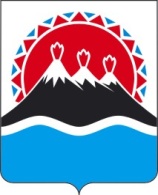 №Об утверждении дополнительного перечня услуг, оказываемых в Камчатском крае государственными и муниципальными учреждениями и другими организациями, в которых размещается государственное задание (заказ) или муниципальное задание (заказ), подлежащих включению в реестр государственных или муниципальных услуг и предоставляемых в электронной форме